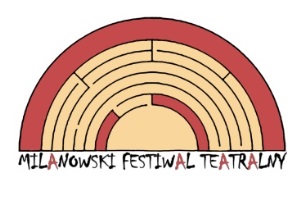 MILANOWSKI FESTIWAL TEATRALNYFormularz zgłoszeniowyNazwa grupy:Placówka/organizacja:Imię i nazwisko opiekuna:Telefon:E-mail:Tytuł przedstawienia:Czas trwania:Czas montażu i demontażu:Opis przedstawienia:Ilość i wiek uczestników:Warunki techniczne:                Mikrofony:                Nośnik dźwięku:Potrzebne sprzęty zapewnione przez organizatora (stoły, krzesła, zastawki):Wyrażam chęć uczestniczenia grupy w warsztatach teatralnych dla dzieci w dniu prezentacji.tak/ nieWyrażam chęć uczestniczenia opiekuna grupy  w warsztatach teatralnych dla nauczycieli/opiekunów w dniu 17 marca  2018, w godz. 9.00-13.00.tak/nieWyrażam chęć zamówienia nieodpłatnych obiadów w stołówce szkolnej w dniu pokazu.(ilość) …  tak/nieWyrażam chęć nocowania grupy w szkole i uczestniczenia w wieczorynce integracyjnej (dla grup z klas IV – VII SP i gimnazjum).   tak/niePodpis opiekuna grupyData wpłynięcia zgłoszenia (wypełnia organizator)